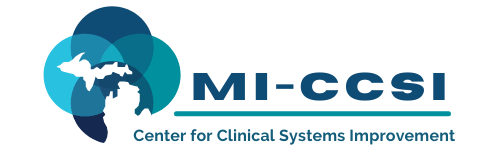 Michigan Center for Clinical Systems Improvement233 E. Fulton Street, Suite 20Grand Rapids, MI 49503CERTIFICATE OF PARTICIPATIONThis certifies that:(Name of Participant)has participated in the educational activity entitled:  Benefits and Risks of Cannabis and Cannabinoids (Title of CME Activity) 		 	(Virtual) Grand Rapids, Michigan                                                         	          (Date of Activity)and is awarded up to 1.00 credit.The AAFP has reviewed The Benefits and Risk of Cannabis and Cannabinoids and deemed it acceptable for up to 1.00 Enduring Materials, Self-Study AAFP Prescribed credits. Term of Approval is from 02/01/2023 to 01/31/2024. Physicians should claim only the credit commensurate with the extent of their participation in the activity.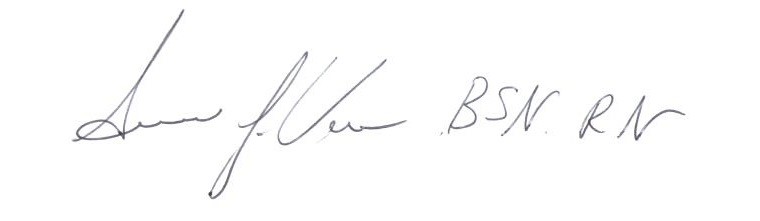 Participant’s Attestation:I participated in  credits of the CME activity.																								Susan Vos, RN, BSN, CCM								Activity Director-Mi-CCSI		Participant’s Signature & Signature Date																					        02/01/2023																				Date